              3015 Herring Ave • Sebring, Florida 33870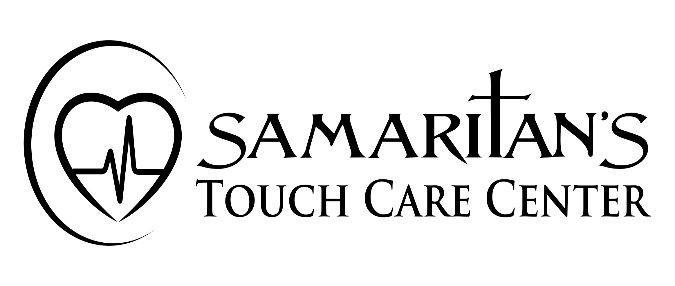                Tel. (863) 471-1870 • Fax. (863) 382-0963               Email. WeCare@samaritanstouch.org    Website. www.SamaritansTouch.orgSelf Declaration of No IncomeName: _______________________________________________ Date of Birth: ______________________________Address: _______________________________________________________________________________________City: _______________________________  State: __________________________  Zip Code: __________________I, _______________________________________, declare that a total of ________ people are living in my household.I, ________________________________________, declare that I have NO employment and do not have any other source of income.Comments: ________________________________________________________________________________________________________________________________________________________________________________________________________________________________________________________________________________________________Applicants must read the following and sign belowI certify that all of the above information is true and correct.  I understand that program officials may verify information on this form.  I also understand that if I intentionally misrepresent my income, I will be dismissed as a patient of Samaritan’s Touch Care Center.Signature: ____________________________________________  Date: _____________________________